REGULAMIN REKRUTACJI NAUCZYCIELI W PROGRAMIE ERASMUS+                                        AKCJA 1. MOBILNOŚĆ EDUKACYJNA W SEKTORZE KSZTAŁCENIE                             I SZKOLENIA ZAWODOWEMobilność kadry pedagogicznej:Niniejszy regulamin określa zakres wsparcia oraz warunki rekrutacji w projekcie:„Praktyki zagraniczne we Włoszech szansą na rozwój zawodowy” realizowany                   w ramach programu Erasmus+ Akcja1. Mobilność Edukacyjna w sektorze kształcenie i szkolenia zawodowe. Dotyczy mobilności kadry pedagogicznej – nauczycieli przedmiotów zawodowych. Regulamin określa: cele projektuzasady i kryteria rekrutacji uczestników projektu,procedury odwoławcze.Cele projektu:Projekt jest odpowiedzią na potrzebę podniesienia jakości kształcenia zawodowego w szkole, aby jak najlepiej  przygotować uczniów do podjęcia pracy na rynku krajowym i zagranicznym. Realizacja celu nadrzędnego odbędzie się poprzez cele szczegółowe:podniesienie kompetencji zawodowych nauczycieli dotyczących wiedzy                   i umiejętności praktycznych związanych z funkcjonowaniem i wdrażaniem nowych rozwiązań organizacyjnych, technologicznych w przedsiębiorstwach, podniesienie kompetencji językowych (języka angielskiego) grupy nauczycieli  oraz kompetencji społecznych,wdrożenie nowych narzędzi i metod nauczania do pracy dydaktycznej                          z uczniami z wykorzystaniem TIK, modyfikowanie programów nauczania, włączanie efektów kształcenia uzyskanych podczas szkoleń zawodowych nauczycieli oraz praktyk zawodowych uczniów, zapoznanie się z systemem ECVET i wdrożenie elementów systemu do przedmiotowego systemu oceniania z przedmiotów kształcenia zawodowego,wzmocnienie europejskiego wizerunku szkoły,  nawiązywanie kontaktów ze szkołami międzynarodowymi i polskimi z wykorzystaniem platformy eTwinning, dzielenie się doświadczeniami z realizacji projektu i efektami kształcenia                 z innymi szkołami na platformach internetowych.Uczestnikami projektu będzie grupa 4 nauczycieli: 2 nauczycieli uczących przedmiotów zawodowych w zawodzie technik rolnik, technik agrobiznesu, technik hodowca koni oraz 2 nauczycieli uczących przedmiotów zawodowych w zawodzie technik żywienia i usług gastronomicznych zatrudnionych             w Zespole Szkół im. Karola Libelta w Gołańczy.Podczas rekrutacji ocenie będą podlegać następujące obszary pracy nauczyciela przedmiotów zawodowych:motywacja nauczyciela przedmiotów zawodowych do udziału w projekcie            i plany związane z wdrożeniem zdobytej wiedzy, umiejętności                            i doświadczenia w pracę na rzecz rozwoju szkoły w procesie dydaktycznym, wychowawczym i opiekuńczym zgodnie z Europejskim Planem Rozwoju Szkoły w ramach upowszechniania rezultatu projektu       w procesie długofalowym,zaangażowanie nauczyciela w pracę na rzecz rozwoju szkoły w procesie dydaktycznym, wychowawczym, opiekuńczym oraz w rozwój zawodowy                        w okresie ostatnich 3 lat poświadczony odpowiednimi  dokumentami,stopień awansu zawodowego i staż pracy,stopień znajomości języka angielskiego.Warunkiem uczestnictwa w projekcie jest wyrażenie chęci uczestnictwa           w projekcie poprzez złożenie formularza zgłoszeniowego w wersji papierowej do sekretariatu szkoły wraz z załącznikami.Nauczyciel posiada znajomość języka angielskiego na poziomie komunikacyjnym (wg klasyfikacji B2) lub wyrazi chęć przystąpienia do kursu języka angielskiego, który będzie przeprowadzony w szkole.Data złożenia dokumentów oznacza datę wpłynięcia dokumentów                        do sekretariatu szkoły.Uczestnik projektu posiada ważny paszport lub dowód osobisty co najmniej  na kolejny rok kalendarzowy. Uczestnik zapoznał się z Indywidualnym Programem Praktyki Zawodowej                                 i Regulaminem uczestnictwa w praktykach zawodowych i  je akceptuje. Zasady rekrutacji:Ogłoszenie o rekrutacji uczestników zostanie umieszczona na stronie internetowej szkoły, w pokoju nauczycielskim, na Radzie Pedagogicznej. Po ich ogłoszeniu nauczyciele będą mieli 1 miesiąc na zgłoszenie chęci udziału w projekcie,Rekrutacja jest przeprowadzona w formie konkursu,Do procesu rekrutacyjnego mogą przystąpić nauczyciele przedmiotów zawodowych zatrudnieni w Zespole Szkół im. Karola Libelta w Gołańczy. Harmonogram rekrutacji:Ogłoszenie o terminie składania dokumentów wraz z załącznikami,Powołanie Komisji Rekrutacyjnej,Przeprowadzenie testu z języka angielskiego,Ogłoszenie terminu rozpatrywania dokumentów i przeprowadzenie rozmowy kwalifikacyjnej z uczestnikami przez Komisję Rekrutacyjną, Ogłoszenie wyników rekrutacji, listy głównej i listy rezerwowej uczestników,Potwierdzenie udziału w projekcie. Rekrutację przeprowadzi Komisja Rekrutacyjna w składzie:Dyrektor szkoły,Wicedyrektor szkoły,Przewodnicząca Rady Powiatu Wągrowieckiego. Podczas rekrutacji ocenie będą podlegać następujące obszary pracy nauczyciela i przypisane im liczby punktów:doświadczenie zawodowe: 1-3 pkt.- pracuje na stanowisku nauczyciela przedmiotów zawodowych do 5 lat - 1 pkt.- pracuje na stanowisku nauczyciela przedmiotów zawodowych więcej niż 5 lat          i krócej niż 15 lat - 2 pkt.- pracuje na stanowisku nauczyciela przedmiotów zawodowych co najmniej 15 lat - 3 pkt.stopień awansu zawodowego: 	1-3 pkt.- nauczyciel stażysta			- 0 pkt.- nauczyciel kontraktowy		- 1 pkt.- nauczyciel mianowany		- 2 pkt.- nauczyciel dyplomowany		- 3 pkt.ocena motywacji nauczyciela przedmiotów zawodowych do udziału              w projekcie i plany związane z wdrożeniem zdobytej wiedzy, umiejętności            i doświadczenia w pracę na rzecz rozwoju szkoły w procesie dydaktycznym, wychowawczym i opiekuńczym zgodnie z Europejskim Planem Rozwoju Szkoły w ramach upowszechniania rezultatu projektu              w procesie długofalowym, przedstawienie prezentacji multimedialnej od              0-12 pkt.zaangażowanie nauczyciela w pracę na rzecz rozwoju szkoły w procesie dydaktycznym, wychowawczym, opiekuńczym oraz w rozwój zawodowy                      w okresie ostatnich 3 lat poświadczony odpowiednimi  dokumentami, przyjmuje się przynajmniej jedno zrealizowane doskonalenie zawodowe          w ciągu jednego roku od 0-12 pkt.stopień znajomości języka angielskiego od 0-5 pkt.  Podsumowanie kryteriów rekrutacyjnych: W przypadku uzyskania przez kandydatów takiej samej liczby punktów dodatkowymi kryteriami rekrutacyjnymi będzie:liczba punktów z kryterium: zaangażowanie w pracę na rzecz rozwoju szkoły             i rozwoju zawodowego, motywacja do uczestniczenia w projekcie i plan upowszechnienia rezultatów projektu w pracy dydaktycznej, wychowawczej i opiekuńczej w perspektywie długofalowej,stopień znajomości języka angielskiego.Jeśli kryterium z p. 16. wyższe zadecyduje o kolejności uczestników na liście rankingowej, niższe nie będą brane pod uwagę. W przypadku, gdy zakwalifikowany nauczyciel zrezygnuje z udziału                       w projekcie, wolne miejsce zajmie pierwsza w kolejności osoba z listy rezerwowej. W przypadku rezygnacji z uczestnictwa w projekcie przed rozpoczęciem kursu z języka angielskiego  nauczyciel  zobowiązany jest w formie pisemnej dostarczyć tę informacje dyrektorowi szkoły z określeniem przyczyn rezygnacji w projekcie. Uczestnik może zrezygnować z udziału w Projekcie w trakcie jego trwania tylko w uzasadnionych przypadkach.  Uzasadnione przypadki, o których mowa w p. 20. niniejszego regulaminu  mogą wynikać z przyczyn natury zdrowotnej, rezygnacji z pracy lub działania tzw. siły wyższej i z zasady nie są znane Uczestnikowi w momencie rozpoczęcia udziału w Projekcie. Uczestnik zobowiązany jest do złożenia pisemnego oświadczenia określającego przyczyny rezygnacji i dołączenia dokumentu stwierdzającego brak możliwości uczestniczenia w Projekcie.  Uczestnik nie pokrywa żadnych kosztów związanych z udziałem w projekcie,  Dofinansowanie lub jego część będzie podlegać zwrotowi, jeśli Uczestnik nie będzie przestrzegać warunków Umowy. W przypadku rozwiązania umowy przed jej zakończeniem wymagany będzie zwrot wypłaconego dofinansowania. Jednakże zwrot nie będzie wymagany, jeżeli Uczestnik nie mógł ukończyć planowanych działań zagranicą z powodu działania „siły wyższej”. W takim wypadku Uczestnikowi przysługiwać będzie dofinansowanie w wysokości odpowiadającej zrealizowanemu okresowi mobilności. Pozostała kwota dofinansowania będzie podlegała zwrotowi. Takie przypadki są zawsze uzgadniane porozumieniu i zatwierdzane przez FRSE. W przypadku zbyt małej liczby uczestników rekrutacja zostanie wznowiona. Procedura odwoławcza:nauczyciel ma 7 dni roboczych na odwołanie się do Dyrektora szkoły       od decyzji Komisji Rekrutacyjnej. Odwołanie powinno być przedstawione   w formie pisemnej i skierowane do Dyrektora szkoły, dyrektor szkoły ma 7 dni roboczych na ponowne rozpatrzenie wniosku              i ponowne zebranie Komisji Rekrutacyjnej,decyzja Komisji Rekrutacyjnej rozpatrującej odwołanie jest ostateczna. KryteriumWagaLiczba punktówDoświadczenie zawodowe13Stopień awansu zawodowego13Ocena motywacji uczestnika112Zaangażowanie w pracę na rzecz rozwoju szkoły            i rozwoju zawodowego112Stopień znajomości języka angielskiego15Razem35 pkt.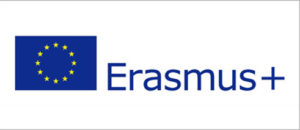 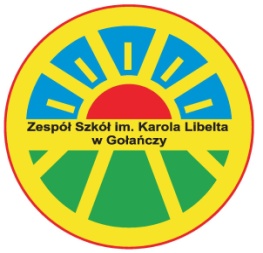 